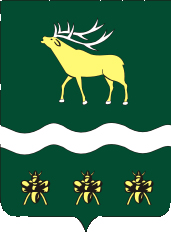 АДМИНИСТРАЦИЯЯКОВЛЕВСКОГО МУНИЦИПАЛЬНОГО РАЙОНА ПРИМОРСКОГО КРАЯ ПОСТАНОВЛЕНИЕ О внесении изменений  в постановление от 10.12.2015года № 434 «Об утверждении предоставляемых Администрацией Яковлевского муниципального района и муниципальными учреждениями Яковлевского района перечней муниципальных услуг и исполняемых муниципальных функций»	В соответствии с   Федеральным законом от 06.10.2003г. № 131-ФЗ «Об общих принципах организации местного самоуправления в Российской Федерации», в целях приведения перечня муниципальных услуг  в соответствие с  протоколом заседания  Комиссии по повышению качества и доступности предоставления государственных и муниципальных услуг в Приморском крае от 19.12.2017г. № 4, Администрация Яковлевского муниципального районаПОСТАНОВЛЯЕТ:Внести в постановление Администрации Яковлевского муниципального района от 10.12.2015года № 434 «Об утверждении предоставляемых Администрацией Яковлевского муниципального района и муниципальными учреждениями Яковлевского района перечней муниципальных услуг и исполняемых муниципальных функций» (далее – Постановление) следующие изменения:Изложить приложение 1 к Постановлению  в редакции  приложения № 1 к настоящему постановлению.Ответственным исполнителям – руководителям структурных подразделений Администрации Яковлевского муниципального района и руководителям муниципальных учреждений в срок до 25 мая 2018 года разработать и утвердить (внести необходимые изменения)  административные регламенты предоставления муниципальных услуг, в соответствии с утвержденными настоящим постановлением перечнем, в целях приведения их в соответствие с типовыми административными регламентами, одобренными комиссией по проведению административной реформы и повышению качества и доступности предоставления государственных и муниципальных услуг в Приморском крае от 19.12.2017 года.Контроль за исполнением настоящего постановления возложить на руководителя аппарата Администрации Яковлевского муниципального района Сомову О.В.И.о. главы района – главы АдминистрацииЯковлевского муниципального района				      А.А. КоренчукПеречень муниципальных услуг,предоставляемых Администрацией Яковлевского муниципального района  и муниципальными учреждениями Яковлевского муниципального района,в том числе предоставление которых организуется по принципу «одного окна» в Муниципальном автономном учреждении «Многофункциональный центр предоставления государственных и муниципальных услуг» Яковлевского муниципального района*  Муниципальные услуги,  предоставление которых организуется по принципу «одного окна» в  Муниципальном автономном учреждении «Многофункциональный центр предоставления государственных и муниципальных услуг» Яковлевского муниципального района, в соответствии с заключенным соглашениемот11.04.2018 с. Яковлевка№ 288Приложение № 1 к постановлению Администрации Яковлевского муниципального района  от 11.04.2018   № 288№ п/пНаименование муниципальной услугиОтветственный исполнительАрхив1*Предоставление информации на основе документов архивного фонда Российской Федерации и других архивных документовАрхивный отделОбразование2*Прием заявлений и постановка на учет детей в целях зачисления в муниципальные образовательные организации, реализующие основные общеобразовательные программы дошкольного образованияОтдел образования3*Предоставление информации об организации общедоступного и бесплатного дошкольного, начального общего, основного общего, среднего общего образования, а также дополнительного образования в общеобразовательных организацияхОтдел образования,Образовательные организации4*Предоставление информации о текущей успеваемости учащегося в муниципальной образовательной организации, ведение электронного дневника и электронного журнала успеваемостиОтдел образования,Образовательные организации5*Предоставление информации об образовательных программах и учебных планах, рабочих программах учебных курсов, предметах, дисциплинах (модулях), годовых календарных учебных графикахОтдел образования, образовательные организации6*Предоставление информации о результатах сданных экзаменов, результатах тестирования и иных вступительных испытаний, а также о зачислении в муниципальную образовательную организациюОтдел образования, образовательные организации7*Прием заявлений на зачисление в муниципальные общеобразовательные учреждения Яковлевского муниципального районаОтдел образования, образовательные организации8Выплата компенсации части родительской платы за содержание ребенка (присмотр и уход за ребенком) в муниципальных образовательных учреждениях, реализующих основную общеобразовательную программу дошкольного образованияМКУ «ЦО и СО», дошкольные образовательные организации9*Предоставление частичной компенсации родителям (законным представителям) детей, проживающих на территории Приморского края, стоимости путевки в организациях отдыха и оздоровления детей, расположенных на территории Российской ФедерацииОтдел образования,МКУ «ЦО и СО»Социальное обслуживание10*Признание граждан малоимущими в целях принятия их на учет в качестве нуждающихся в жилых помещениях, предоставляемых по договорам социального наймаОтдел жизнеобеспечения11*Предоставление малоимущим гражданам, проживающим в муниципальном образовании и нуждающимся в улучшении жилищных условий, жилых помещенийОтдел жизнеобеспеченияСтроительство12*Выдача разрешений на строительство Отдел архитектуры и градостроительства13*Выдача разрешений на ввод объектов в эксплуатациюОтдел архитектуры и градостроительства14*Выдача градостроительных планов земельных участковОтдел архитектуры и градостроительства15*Выдача разрешений на установку и эксплуатацию рекламных конструкций и аннулирование таких разрешенийОтдел архитектуры и градостроительства16Выдача разрешения (ордера) на проведение земляных работОтдел жизнеобеспечения17*Предоставление разрешения на условно разрешенный вид использования земельного участка и (или) объекта капитального строительстваОтдел архитектуры и градостроительстваЖилищно-коммунальное хозяйство, имущественный комплексЖилищно-коммунальное хозяйство, имущественный комплексЖилищно-коммунальное хозяйство, имущественный комплекс18*Предоставление информации об очередности предоставления жилых помещений на условиях социального наймаОтдел жизнеобеспечения19*Предоставление информации о порядке предоставления жилищно-коммунальных услуг населениюОтдел жизнеобеспечения20Выдача разрешения на обмен жилыми помещениями муниципального жилищного фондаОтдел жизнеобеспечения21*Согласование проведения переустройства и (или) перепланировки жилого помещенияОтдел архитектуры и градостроительства22*Перевод жилого помещения в нежилое помещение или нежилого помещения в жилое помещениеОтдел жизнеобеспечения23*Признание помещения жилым помещением, жилого помещения непригодным для проживания и многоквартирного дома аварийным и подлежащим сносу или реконструкцииОтдел жизнеобеспечения24*Заключение или расторжение договоров социального найма муниципального жилищного фонда  Отдел жизнеобеспечения25*Принятие на учет граждан в качестве нуждающихся в жилых помещенияхОтдел жизнеобеспечения26Выдача разрешений на захоронение (перезахоронение) на территории кладбищ Яковлевского муниципального районаОтдел жизнеобеспечения27*Выдача справок об участии (не участии) в приватизации жилых помещенийОтдел по имущественным отношениям28*Приватизация жилых помещений муниципального жилищного фондаОтдел по имущественным отношениям29Предоставление имущества, находящегося в муниципальной собственности, за исключением земельных участков, в аренду (безвозмездное пользование)Отдел по имущественным отношениям30*Предоставление информации из реестра муниципального имущества  Отдел по имущественным отношениям31Предоставление служебного жилого помещенияОтдел жизнеобеспечения32Предоставление жилого помещения маневренного фондаОтдел жизнеобеспеченияКультура33Предоставление информации об объектах культурного наследия местного (муниципального) значения, находящихся в муниципальной собственности и включенных в единый государственный реестр объектов культурного наследия (памятников истории и культуры) народов Российской ФедерацииМКУ «Управление КС и МП»Торговля34Выдача разрешений на право организации розничного рынкаОтдел экономического развитияЗемельные отношения35*Предоставление земельных участков, находящихся в ведении или собственности органов местного самоуправления муниципальных образований, гражданам для индивидуального жилищного строительства, ведения личного подсобного хозяйства в границах населенного пункта, садоводства, дачного хозяйства, а также гражданам и крестьянским (фермерским) хозяйствам для осуществления крестьянским (фермерским) хозяйством его деятельностиОтдел по имущественным отношениям36*Утверждение схемы расположения земельного участка или земельных участков на кадастровом плане территорииОтдел по имущественным отношениям37*Предоставление земельных участков, находящихся в ведении или собственности органов местного самоуправления муниципальных образований, без проведения торговОтдел по имущественным отношениям38Бесплатное предоставление земельных участков гражданам для индивидуального жилищного строительстваОтдел по имущественным отношениям39*Предоставление гражданам в безвозмездное пользование земельных участков, находящихся в ведении или   собственности  Яковлевского муниципального района, согласно Федеральному закону  от 01.05.2016г. № 119-ФЗОтдел по имущественным отношениям40*Перераспределение земель и (или) земельных участков, находящихся в ведении и (или) собственности органов местного самоуправления муниципальных образований, и земельных участков, находящихся в частной собственностиОтдел по имущественным отношениям